УТВЕРЖДАЮДиректор ЧУДПО «Ферт-Профи»_________________В.В. Важинская«___»_____________2014 г.ПЛАН – КОНСПЕКТпроведения занятий по дисциплине «Деятельность руководителя частной охранной организации по организации оказания охранных услуг» повышения квалификации руководителей частных охранных организацийТема № 5 «Организация охраны объектов»Цель занятия: изучить порядок обследования и приемки объектов под охрану, дать примерный договор на оказание охранных услуг, подготовить инструкции по охране объектов.Время проведения: 1 часМетод проведения: лекцияМесто проведения: учебный классИспользуемая литература: Постановление Правительства РФ от 14 августа 1992 г. N 587
"Вопросы частной детективной (сыскной) и частной охранной деятельности"Рекомендации о порядке обследования объектов, принимаемых под охрану. РД 78.36.005-2005Организационный момент -5 мин:Проверка слушателей.Объявление темы и цели занятияП. Основная часть – 35 мин.	Объяснение нового материала:Обследование и прием объектов под охрану.Оформление договоров на оказание охранных услуг.Подготовка инструкций по охране объектов.Профилактика нарушений в частной охранной деятельности.Ш. Заключительная часть – 5 мин	Закрепление нового материала	Задание для самостоятельного изучения.Обследование и прием объектов под охрануОхрана объектов относится к категории задач, требующей максимально серьезного отношения. Объекты передаются под охрану по строго регламентированному плану.Процедура приема начинается с осмотра объекта вместе с представителем заказчика. Клиент должен следить, чтобы во всех помещениях, которые будут сдаваться под охрану, электрические и газовые приборы были выключены, двери и окна должны быть закрыты на внутренние защелки или замки. Впоследствии на них навешиваются пломбы, которые проверяются охранниками. После проведения осмотра составляется акт первичного осмотра.Осуществляется разработка положения об организации пропускного и внутреннего режима на объекте. Разработанные проекты договоров, инструкций по охране объекта и схемы охраны согласуются с заказчиком. При подготовке к приему объекта под охрану, руководство охранного предприятия разрабатывает план взаимодействия с ОВД в случае возникновения чрезвычайных обстоятельств.На следующем этапе проводится подбор охранников, старших смен и старшего охраны объекта. Охрана обеспечивается соответствующей формой одежды с обязательным наличием соответствующего бэйджа, а также материальными средствами: средствами связи, книгами-журналами, предметами быта, другой экипировкой (в соответствии со спецификой объекта). По желанию клиентов охрана объектов осуществляется по периметру, на КПП, в помещениях. За счет расположения сил и средств по зонам доступа, достигается глубина охраны объекта.После подготовительного этапа происходит подписание договора, который составляется в двух экземплярах. Также согласуются инструкции по охране объекта и схема охраны.Руководством ЧОП издается приказ о выделении сотрудников (с предоставлением оружия, спецсредств или без них) для осуществления охраны или выполнения договорных обязательств, с указанием режима использования служебного оружия (круглосуточно или временно с указанием времени суток).Далее происходит принятие объекта под охрану с подписанием Акта приема-передачи в двух экземплярах. После подписания акта производится выставление охраны.В ОВД направляется уведомление о начале услуг по охране объекта (документ составляется в трех экземплярах). Если происходят какие-либо изменения данных, указанных в уведомлении, руководство ЧОП производит переоформление уведомления.Охранной организацией проводятся занятия с личным составом по отработке действий в различных ситуациях на охраняемом объекте, с учетом его специфики.Сдача объекта из-под охраны производится после подписания Акта приема-передачи и снятия охраны. В ОВД направляется уведомление об окончании услуг по охране объекта (составляется в трех экземплярах).Оформление договоров на оказание охранных услугПримерный  ДОГОВОР № __об оказании охранных услугг. Екатеринбург                                                                         «___» __________ 20___г.__________________________________________________________, именуемое в дальнейшем «Заказчик»,  в лице Генерального директора _____________________, действующего на основании Устава, с одной стороны, и ООО Частное охранное предприятие именуемое в дальнейшем «Исполнитель», в лице Генерального директора __________________________, действующего на основании Устава и Лицензии на охранную деятельность № ____ от _____________________ года, действующей до __________________ года, с другой стороны, вместе именуемые в дальнейшем «Стороны», заключили настоящий Договор о нижеследующем:1.      ПРЕДМЕТ ДОГОВОРА1.1.   Заказчик поручает, а Исполнитель обязуется оказывать охранные услуги по защите помещений Заказчика от преступных и иных противоправных посягательств и поддержанию общественного порядка на прилегающей к помещениям территории, по адресу: ________________________________________, далее по тексту – «Объект», в соответствии с согласованным Сторонами планом территории. 1.2.   Заказчик обязуется принять и оплатить оказанные Исполнителем услуги в порядке и на условиях настоящего Договора.2.      ПРАВА И ОБЯЗАННОСТИ СТОРОН2.1. Исполнитель обязуется:2.1.1.Принять Объект под охрану в течение 10 (десяти) дней с момента подписания с момента подписания настоящего Договора по Акту приема-передачи под охрану.2.1.2.Обеспечить сохранность имущества и помещений Заказчика на Объекте, переданных под охрану в порядке установленном настоящим Договором и в соответствии с Инструкцией по организации охраны объекта Заказчика, разработанной Исполнителем и утвержденной Заказчиком, далее по тексту – «Инструкция по охране», являющейся неотъемлемой частью настоящего Договора.2.1.3.Обеспечить охрану от преступных и незаконных посягательств на жизнь и здоровье находящихся на Объектах сотрудников и посетителей Заказчика.2.1.4.Организовать пропускной режим на охраняемом Объекте на основании документов, утвержденных Заказчиком и согласованных с Исполнителем.2.1.5.Осуществлять мониторинг оперативной обстановки и внутреннего порядка на охраняемой территории с использованием технических средств безопасности и охраны, имеющихся на Объекте.2.1.6.Своевременно пресекать нарушения и противоправные действия, направленные на нанесение ущерба имуществу Заказчика и его посетителей, принимать экстренные меры, направленные на защиту и минимизацию ущерба имуществу Заказчика в чрезвычайных ситуациях.2.1.7.Немедленно уведомлять Заказчика обо всех ставших известными Исполнителю случаях угрозы сохранности имущества, находящегося на Объекте.2.1.8.Своевременно информировать Заказчика обо всех имеющихся неисправностях и недостатках работы технических средств безопасности и охраны, имеющихся на Объекте.2.1.9.Не позднее 3-го числа месяца, следующего за отчетным, предоставлять Заказчику составленный в 2 (Двух) экземплярах и подписанный со своей стороны письменный отчет в виде Акта об оказанных услугах.2.1.10. Своевременно выставлять Заказчику счета и счета-фактуры.2.1.11. Неукоснительно соблюдать указания уполномоченных представителей Заказчика на местах, назначенных согласно п.2.2.4 настоящего Договора.2.1.12. Передавать под охрану и снимать с охраны помещения и имущество в порядке установленном настоящим Договором и Инструкцией по охране Объекта.2.1.13. Незамедлительно реагировать на срабатывание средств охранно-пожарной сигнализации, на проявление на Объекте признаков возгорания, аварий техногенного характера или стихийного бедствия и принимать необходимые меры адекватного реагирования (вызов специальных служб, своевременное сообщение Заказчику и принятие активных мер, своими силами для локализации аварии или происшествия и т.д.).2.1.14. Выполнять иные обязанности, связанные с обеспечением охраны Объекта, вытекающие из существа настоящего Договора.2.2.      Исполнитель вправе:2.2.1. Вносить предложение об изменении стоимости охранных услуг с учетом индекса инфляции и роста тарифов на охранные услуги, но не чаще, чем 1 (Один) раз в год.2.3. Заказчик обязуется:2.3.1 Своевременно оплачивать оказанные Исполнителем услуги в сроки и в порядке, предусмотренном ст.3 настоящего Договора.2.3.2. Обеспечить приведение Объекта в соответствие с требованиями технической защищенности и оснащенности средствами безопасности и охраны, указанных в
ст.4  настоящего Договора.2.3.3. Утвердить на охраняемом Объекте правила внутреннего трудового распорядка для сотрудников и посетителей Заказчика, а также правила пропускного режима, определяющие порядок прохода и выноса (вывоза) товарно-материальных ценностей.2.3.4. Назначить «уполномоченных представителей» на местах, указания которых должны неукоснительно выполняться сотрудниками Службы охраны Исполнителя.2.3.5. Передавать под охрану и снимать с охраны помещения и имущество в порядке установленном настоящим Договором и разработанной Исполнителем Инструкцией по охране.2.3.6. Утвердить на Объекте список лиц, ответственных за передачу помещений и имущества под охрану.2.3.7. Создать Исполнителю надлежащие для выполнения принятых на себя по настоящему Договору обязательств условия, а также требовать от своих сотрудников соблюдения требований безопасности и охраны, действующих на Объекте.2.3.8. Осуществлять своевременную профилактику и ремонт технических средств безопасности и охраны, имеющихся на Объекте.2.3.9. Принимать оказанные Исполнителем в рамках настоящего Договора услуги путем подписания в течение 3 (Трех) рабочих дней со дня получения Акта об оказанных услугах за прошедший месяц. Безосновательный отказ Заказчика подписать Акт об оказанных услугах является основанием для досрочного расторжения настоящего Договора по инициативе Исполнителя в течение 10 (десяти) дней со дня получения безосновательного отказа Заказчика от подписания Акта об оказанных услугах.2.4. Заказчик вправе:2.4.1. Проверять качество работы персонала Исполнителя на Объекте.2.4.2. Получать от Исполнителя всю информацию о происшествиях на Объекте, а также о возможных угрозах персоналу и имуществу Заказчика;3.      ЦЕНА ДОГОВОРА И ПОРЯДОК РАСЧЕТОВ3.1.  Стоимость охранных услуг Исполнителя по охране Объекта указанного в пп. 1.1. настоящего Договора за один месяц работы составляет __________________ рублей, без учета НДС (в связи с применением упрощенной системы налогообложения).3.2. Стоимость услуг включает в себя компенсацию затрат Исполнителя по выполнению своих обязательств по данному Договору.3.3.   Оплата осуществляется Заказчиком ежемесячно в течение 3(Трех) рабочих дней с даты получения выставленного Исполнителем счета на оплату услуг за истекший календарный месяц, но не позднее 5-го числа месяца, следующего за расчетным.3.4.  Оплата выполненных охранных услуг осуществляется Заказчиком в безналичном порядке, путем перечисления денежных средств на расчетный счет Исполнителя, на основании выставленного последним счета. Днем оплаты считается день списания денежных средств с корреспондентского счета Заказчика.3.5. Стоимость услуг по договору может быть изменена только по письменному соглашению Сторон Договора. 4.      ТРЕБОВАНИЯ К ЗАЩИЩЕННОСТИ ОБЪЕКТА4.1.  На Объекте должны быть определены основные проходы/проезды на охраняемую территорию, через которые будет осуществляться вход/выход граждан и въезд/выезд транспортных средств. В местах основных проходов/проездов должны быть оборудованы Контрольно-пропускные пункты (КПП) или оборудованы посты охраны, имеющие все необходимое для обеспечения пропускного режима и блокирования прохода/проезда. Остальные (запасные) проходы/проезды должны быть надежно закрыты (заблокированы), эти двери/ворота должны быть опечатаны и вскрываться только в случае необходимости под контролем сотрудников Исполнителя.4.2.   Все двери, калитки и ворота на Объекте должны быть надежно укреплены и иметь исправные замки и запоры.4.3.    Все конструктивные элементы помещений передаваемых под охрану (окна, двери, стены и т.д.), должны находиться в целостном, исправном состоянии, не иметь проломов и пролазов. Двери в эти помещения должны быть надежно укреплены и иметь исправные замки (запоры), а также при необходимости иметь приспособления для опечатывания.4.4.  Помещения должны иметь исправные комплекты средств пожаротушения, расположенные в наиболее удобных и доступных местах.4.5.  Помещения должны быть оборудованы системами охранной и пожарной сигнализации с выводом тревожного сигнала на Центральный пост охраны.4.6.   Для мониторинга оперативной обстановки на Объекте должна быть установлена система видео-наблюдения, охватывающая наиболее важные участки Объекта с выводом информации на Центральный пост охраны и возможностью круглосуточной записи и хранения видеоматериалов.4.7.  Территория Объекта с наступлением темноты должна иметь дежурное освещение и быть доступна досмотру сотрудниками Службы охраны.4.8.    Места для размещения постов охраны должны быть оборудованы местной и городской телефонной связью, и иметь все необходимое для исполнения принятых на себя Исполнителем обязанностей.4.9.    Для нужд Исполнителя должны быть выделены места бытового назначения, удовлетворяющие санитарно-гигиеническим нормам согласно действующему законодательству Российской Федерации.4.10.   Все технические средства безопасности и охраны, установленные на Объекте, должны находиться в исправном состоянии и быть дополнительно оборудованы устройствами бесперебойного (аварийного) питания.5.      ПРОЦЕДУРА ПЕРЕДАЧИ ОБЪЕКТА ПОД ОХРАНУ5.1.  Передача Заказчиком Объекта Исполнителю под охрану производится в срок, указанный в пп. 2.1. настоящего Договора, путем подписания уполномоченными представителями обеих Сторон Акта приема-передачи объекта под охрану. В Акте приема-передачи объекта под охрану помимо даты начала оказания услуг указывается оценка состояния, защищенности и готовности Объекта к передаче под охрану, а также недостатки и неисправности, выявленные при первичном обследовании Объекта на предмет его защищенности и соответствия требованиям безопасности и охраны, предусмотренным ст.4 настоящего Договора.5.2.  Все недостатки и неисправности, влияющие на защищенность Объекта, указанные в Акте приема-передачи объекта под охрану, должны быть исправлены Заказчиком в кратчайшее возможные сроки.5.3.   Ответственность Исполнителя за конкретное помещение и/или имущество возникает после приведения Объекта в соответствие с техническими требованиями безопасности и охраны, и устранения имеющихся недостатков согласно п.5.2. настоящего Договора.6.      ПОРЯДОК ОРГАНИЗАЦИИ ОХРАНЫ ОБЪЕКТА6.1.  Исполнитель оказывает Заказчику услуги по охране Объекта на основании настоящего Договора, Инструкции по организации охраны объекта, разработанной Исполнителем для Объекта Заказчика, и выданного Заказчиком Задания на охрану Объекта.6.2.   Услуги по охране Объекта оказываются в дни и часы, предварительно согласованные обеими Сторонами настоящего Договора и утвержденные в ежемесячном Графике несения службы.6.3.  Количество сотрудников Исполнителями, привлекаемых ежедневно для охраны Объектов, определяется количеством постов охраны, утвержденных Заказчиком: _________________________________________________.6.4.  Сотрудники Исполнителя выполняют служебные функции в соответствии с Инструкцией по организации охраны объекта и в строгом соответствии с требованиями действующего законодательства Российской Федерации.6.5. Сотрудники Исполнителя обязаны выполнять указания уполномоченных представителей Заказчика, касающиеся порядка исполнения обязанностей по охране Объекта, входящие в их компетенцию и не противоречащие настоящему Договору и Инструкции по организации охраны объекта, а также письменные распоряжения (материальные пропуска) на вынос/вывоз имущества Заказчика подписанные его материально-ответственными лицами.6.6.  Исполнитель должен своевременно извещать Заказчика обо всех недостатках и неисправностях в работе технических средств безопасности и охраны, выявленных в ходе исполнения поручения или в результате проведения профилактических обследований Объекта на защищенность. В случае обнаружения недостатков и неисправностей Исполнителем составляется соответствующий Акт, который служит основанием (заявкой) для принятия Заказчиком незамедлительных мер для их устранения.7.    ОТВЕТСТВЕННОСТЬ СТОРОН7.1.    В случае неисполнения или ненадлежащего исполнения принятых на себя по настоящему Договору обязательств виновная Сторона настоящего Договора возмещает другой Стороне понесенные последней убытки в порядке и в размере, предусмотренных действующим законодательством РФ.7.2.   Исполнитель несет ответственность в размере полной стоимости понесенных убытков за ущерб, причиненный утратой, повреждением или порчей имущества Заказчика, если этот ущерб нанесен:·      кражами имущества, совершенными из охраняемых помещений посредством взлома запоров, замков, окон, стен, дверей или иными способами, а также вследствие нарушения сотрудниками Службы охраны Исполнителя порядка выноса/вывоза с территории охраняемого Объекта
материальных ценностей;·      посторонними лицами, проникшими на Объект по вине сотрудников Службы охраны Исполнителя в результате нарушения установленного на Объекте пропускного режима;·      утратой, повреждением или уничтожением имущества Заказчика, совершенного в результате ненадлежащего выполнения сотрудниками Исполнителя принятых на себя по настоящему Договору обязательств и нарушения ими Инструкции по охране.Под убытками в настоящем Договоре понимается стоимость утраченных или поврежденных принадлежащих Заказчику и/или посетителям Заказчика материальных ценностей по их остаточной стоимости.Факты и причины утраты, порчи или повреждения имущества Заказчика устанавливаются двусторонним Актом, подписываемым уполномоченными представителями обеих Сторон либо органами дознания, следствия или судом.7.3.    Исполнитель не несет ответственность:·      за находящееся на Объекте имущество и помещения Заказчика, которые не передавались под охрану или передавались с нарушением установленного порядка передачи под охрану;·    за личное имущество сотрудников и посетителей Заказчика, оставленное ими без присмотра; ·     за ущерб, причиненный имуществу Заказчика, находящемуся в закрытом помещении с подключенной охранной сигнализацией, если не нарушена целостность переданного под охрану помещения, а приборы не зафиксировали несанкционированное вскрытие;·      за ущерб, причиненный Заказчику, в случае организованного группового или вооруженного нападения на Объект, при правильном выполнении Исполнителем действий в соответствии с действующим законодательством РФ и Инструкцией по охране.7.4.   Стороны несут ответственность за действия своих сотрудников и посетителей Заказчика на охраняемом Объекте, а также за соблюдение ими установленных правил и инструкций, действующих на Объекте.7.5.  Возмещение убытков и уплата штрафов не освобождает виновную Сторону от выполнения своих обязательств по настоящему Договору.8. ФОРС-МАЖОР8.1.  Стороны освобождаются от ответственности за неисполнение или ненадлежащее исполнение обязательств, если докажут, что надлежащее исполнение оказалось невозможным вследствие непреодолимой силы, то есть чрезвычайных и непредотвратимых при данных условиях обстоятельств, если эти обстоятельства непосредственно стали причиной невыполнения обязательств (форс-мажор).8.2.  К обстоятельствам непреодолимой силы по настоящему Договору относятся: наводнение, землетрясение, шторм, оседание почвы, и иные явления природы, а также пожар, взрыв, война или военные действия, забастовка в отрасли или регионе, принятие органом государственной власти или местного самоуправления решения, повлекшего невозможность исполнения настоящего Договора.8.3.  При наступлении указанных в п.6.2. настоящего Договора обстоятельств Сторона по настоящему Договору, для которой создалась невозможность исполнения ее обязательств, должна немедленно известить другую Сторону, предоставив соответствующие доказательства.8.4.  При отсутствии своевременного извещения, предусмотренного п.6.3. настоящего Договора, Сторона обязана возместить другой Стороне убытки, причиненные не извещением или несвоевременным извещением.8.5.  Если период действия обстоятельств непреодолимой силы превысит 3 (Три) месяца, любая из Сторон будет иметь право досрочно расторгнуть настоящий Договор.9.  СРОК ДЕЙСТВИЯ ДОГОВОРА9.1.  Настоящий Договор заключается сроком на 1 (Один) год  –  с _______________  20___ года до ________________ 20___ года, и вступает в силу с момента подписания его уполномоченными представителями обеих Сторон.9.2. Настоящий Договор пролонгируется на новый срок, равный 1 (Одному) году, в случае, если ни от одного из Сторон не поступило предложение о намерении расторгнуть настоящий Договор не менее чем за 30 (Тридцать) дней до окончания срока его действия.9.3.  Настоящий Договор может быть расторгнут досрочно по соглашению обеих Сторон, а также по инициативе одной из Сторон с обязательным письменным уведомлением о досрочном расторжении настоящего Договора не менее чем за 30 (Тридцать) дней до даты предполагаемого расторжения по основаниям, предусмотренным настоящим Договором либо действующим законодательством Российской Федерации. При этом к моменту предполагаемого расторжения Стороны обязуются произвести взаиморасчеты.10.    АРБИТРАЖ10.1. Все споры и /или разногласия, возникающие между Сторонами в связи с заключением, исполнением или прекращением настоящего Договора, разрешаются путем переговоров между ними.10.2. В случае если возникшие между Сторонами споры и/или разногласия не могут быть урегулированы путем переговоров, такие споры и/или разногласия подлежат рассмотрению в Арбитражном суде г, Москвы в порядке, предусмотренном действующим законодательством Российской Федерации.11.   ПРОЧИЕ УСЛОВИЯ11.1. Ни одна из Сторон не вправе передавать свои права и обязанности по настоящему Договору третьим лицам без письменного согласия другой Стороны.11.2. Стороны настоящего Договора обязуются не разглашать и не использовать в личных целях сведения, составляющие коммерческую тайну, которые стали им известны в связи с заключением, исполнением или прекращением настоящего Договора.11.3. Все изменения, дополнения, приложения и акты к настоящему Договору действительны только в том случае, если они составлены в письменной форме, подписаны уполномоченными представителями обеих Сторон, скреплены печатями, и являются неотъемлемыми частями настоящего Договора.11.4. Во всем остальном, что не предусмотрено настоящим Договором, Стороны руководствуются положениями действующего законодательства Российской Федерации.11.5. Настоящий Договор составлен в 2 (Двух) экземплярах, имеющих одинаковую юридическую силу, по одному – для каждой Стороны.12. АДРЕСА, БАНКОВСКИЕ РЕКВИЗИТЫ И ПОДПИСИ СТОРОН«Заказчик»:Генеральный директор ______________________ / ____________________ /                                                        мп                                                  «Исполнитель»Генеральный директор    _________________________/ _________________/                                                            мпА К Тприема-передачи объекта под охрану.Заказчик: __________________________Исполнитель: ______________________________Адрес объекта: ___________________________________ г. Екатеринбург                                                                    «__» ______ 20__ г.       Мы, нижеподписавшиеся, представитель Заказчика в лице Генерального директора _______________________с одной стороны и представитель Исполнителя в лице Генерального директора _________________, с другой стороны, составили настоящий АКТ о том, что в соответствии с Договором № ___________ от _____________ 20__ года Заказчик передал, а Исполнитель принял под охрану объект по адресу: ____________________________________, согласно прилагающемуся Плану объекта.   Стороны подтверждают, что объект в соответствии с условиями Договора был совместно обследован на предмет защищенности и оснащенности средствами безопасности и охраны. При этом выявлено следующее:1.   Целостность и защищенность объекта от внешних угроз по периметру (примыкающих зданий и сооружений, забора, ворот, калиток, наличие сигнализации, колючей проволоки и иных средств технической защиты): __________________________________________________________________________________________________________________________________________________________2. Оценка состояния зданий и сооружений, расположенных на внутренней территории объекта: целостность и исправность конструктивных элементов (стен, крыши, подвалов, окон, дверей), отсутствие проломов и пролазов, наличие замков, запоров, приспособлений для опечатывания помещений, сигнализации и т.д.): _____________________________________________________________________________3. Наличие и исправность технических средств безопасности и охраны: систем охранной и пожарной сигнализации, видео-наблюдения, контроля и ограничения доступа, связи: _______________________________________________________________________ _____________________________________________________________________________4. Состояние пожарной безопасности на объекте: наличие поэтажного плана эвакуации, наличие и исправность средств оповещения и пожаротушения, состояние аварийных выходов, и т.д.: __________________________________________________________________________________________________________________________________________________________5. Наличие и исправность дежурного освещения на внутренней и внешней территории объекта: ___________________________________________________________6. Перечень оборудования и имущества Заказчика переданного ЧОП для исполнения служебных функций и оснащения постов охраны: __________________________________________________________________________________________________________________________________________________________7. Наличие и соответствие санитарно-гигиеническим нормам мест (помещений) бытового назначения переданных Заказчиком для нужд сотрудников охраны: __________________________________________________________________________________________________________________________________________________________8. Не защищенные участки объекта уязвимые для несанкционированного проникновения и выноса материальных ценностей: __________________________________________________________________________________________________________________________________________________________9. Основные замечания, недостатки и неисправности выявленные на объекте: __________________________________________________________________________________________________________________________________________________________10. Выводы и рекомендации: __________________________________________________________________________________________________________________________________________________________    От «Заказчика»:                                                                   От «Исполнителя»: __________________________                                       _________________________                мп                                                                                                    мпИнструкция по охране объектаИнструкция по охране объекта и пропускному режиму ООО «_______________»Общие положения1. Настоящая инструкция по охране объекта является локальным нормативным документом и регулирует деятельность охраны, выполняющей обязательства по инструкции охраны ООО «__________» (в дальнейшем – Объект), расположенного по адресу: г. Москва, ул. ________________, д.__.2. Требования настоящей инструкции по охране объекта обязательны для выполнения всеми охранниками ООО «__________», занятыми на Объекте.3. Охрана Объекта осуществляется круглосуточно и ежедневно с 09.00 до 09.00.4. Рабочая смена состоит из трех охранников.Специальные положения:1. Порядок допуска сотрудников и посетителей ООО «__________»:1.1. Сотрудники ООО «__________» допускаются на территорию по пропускам выданные отделом кадров.1.2. Посетители ООО «__________» допускаются по магнитным пропускам или предварительным заявкам.1.3. Ввоз и вывоз имущества осуществляется по предварительным заявкам согласованным с руководством охраны ООО «__________».2. Режим работы смены и обязанности охранника:2.1. Прием и передача дежурства производится охранниками в соответствии с графиком смен.2.2. О заступлении на пост и по окончании дежурства на Объекте, охранник в обязательном порядке докладывает начальнику охраны ООО «__________».2.3. Пост охранника расположен около второй входной двери, с внутренней стороны помещения.2.4. Сотрудники ООО «__________» пропускаются на объект по удостоверению или пропуску установленного образца, утвержденному руководством ООО «__________», посетители – после предъявления документа, удостоверяющего личность, с регистрацией в специальном журнале фамилии, имени и отчества посетителя, данных предъявленного документа, цели и времени прибытия на Объект и ухода с Объекта после получения разрешения на проход уполномоченным представителем ООО «__________».2.5. Охранник обязан:- прибыть на Объект за 15 минут до заступления на смену;- ознакомиться с записями предыдущих смен в служебной документации;- быть одетым в форменную одежду установленного образца;- знать Объект и его уязвимые места;- при посягательствах на безопасность сотрудников ООО «__________», факте нарушения общественного порядка или попытке несанкционированного проникновения в помещение, при необходимости обеспечить вызов наряда милиции и немедленно принять меры для пресечения данных фактов и (по возможности) задержания правонарушителей.2.6. Охранникам запрещается:- отвлекаться от выполнения своих обязанностей, читать, играть в электронные игры и т.п.;- разглашать информацию о структуре ООО «__________», его должностных лицах, их домашних адресах и телефонах;- принимать на хранение от кого-либо, передавать кому-либо пакеты, свертки, сумки, портфели и т.п.;- отлучаться с территории Объекта;- оставлять до прибытия смены территорию Объекта.3. Действия охранников в экстренных случаях и нештатных ситуациях:3.1. При обнаружении взрывоопасных предметов (взрывных устройств) и иных подозрительных предметов, в целях предупреждения диверсионно-террористических актов:3.1.1. Запрещается нарушать целостность обнаруженных предметов. Следует определить зону опасности и, обеспечив ее охрану, не допускать в нее посторонних лиц, незамедлительно доложить о случившемся начальнику охраны.3.1.2. Доложить о происшествии дежурному _____________ ОВД по телефону _________________________ (в случае, когда это невозможно, на службу «02» дежурной части ГУВД или дежурному УФСБ по тел.: ___________. При этом сообщить: время, место, обстоятельства обнаружения взрывоопасного предмета, его внешние признаки, наличие и количество людей на месте обнаружения, близость государственных, жилых, промышленных зданий, возможные последствия в случае взрыва.3.1.3. При необходимости принять меры по эвакуации.3.1.4. Поддерживать постоянную связь с дежурной частью ОВД, руководством ООО «__________» и докладывать о принимаемых мерах и складывающейся на месте происшествия обстановке.3.1.5. По прибытии на место происшествия сил МВД и ФСБ проинформировать их о сложившейся ситуации и действовать в соответствии с указаниями ответственного руководителя.3.1.6. При получении сообщения от граждан об обнаружении ими взрывоопасных предметов, помимо перечисленных действий необходимо дополнительно выяснить сведения о сообщивших, обстоятельствах, при которых обнаружен взрывоопасных предмет, по возможности установить иных свидетелей и очевидцев.3.2. При угрозе нападения:3.2.1. Путем наблюдения установить реальность преступных намерений со стороны подозреваемых лиц, немедленно сообщить в милицию и начальнику охраны.3.2.2. Организовать отражение нападения, действуя в рамках требований Закона.3.2.3. Принять меры к задержанию правонарушителей для немедленной передачи их в правоохранительные органы; зафиксировать внешние приметы нападающих, их вооружение, одежду, отличительные черты лица, средства передвижения и т.п.3.2.4. О случившемся немедленно доложить начальнику охраны и в дежурную часть местного ОВД.3.2.5. Принять меры по охране места происшествия для сохранения следов и вещественных доказательств.3.3. В случае пожара или аварийной ситуации на объекте:3.3.1. Оценить обстановку и при необходимости немедленно оповестить соответствующие службы, доложить начальнику охраны или руководству ООО «__________».3.3.2. Принять меры к локализации пожара или аварии, используя при этом имеющиеся на объекте соответствующие средства.3.3.3. Организовать эвакуацию людей, находящихся на объекте, спасение имущества.3.3.4. Организовать допуск пожарных и аварийных расчетов, контролируя их действия при проведении работ.3.3.5. О ликвидации пожара или аварийных ситуаций доложить начальнику охраны.3.4. При прибытии на объект сотрудников правоохранительных органов:3.4.1. Представиться работнику правоохранительного органа.3.4.2. Выяснить цель их прибытия, проверить документы, удостоверяющие личность и правомочность действий.3.4.3. При необходимости, не препятствуя проведению проверки, позвонить в дежурную часть ОВД для уточнения полномочий проверяющего.3.4.4. Предоставить необходимую документацию для проведения проверки.3.4.5. Проинформировать руководство ООО «__________» о результатах проверки.3.5. Проверку охраны могут проводить сотрудники:участковый инспектор ОВД ………………………… руководство охраны ООО «__________»,и иные сотрудники правоохранительных органов при наличии предписания на проверку; в предписании должны быть указаны наименования органа, осуществляющего проверку, территория (или субъекты) проверки, сроки проведения проверки, цель (предмет) проверки.3.6. Список телефонов для взаимодействия охранника с правоохранительными органами:ОВД (дежурная часть) "__________"………………….Участковый инспектор …………………………….....С инструкцией по охране объекта ознакомлен _________________________"___" __________ 201_ годаПрофилактика нарушений Правонарушение - это деяние, поведение, поступки людей, действие или бездействие, следовательно, правонарушение может составить только акт поведения, внешне выраженный правонарушителем. Значимость этой черты состоит в том, что в ней скрыто общепринятое положение "за мысли не с удят". Так, нельзя считать правонарушением не проявленные через поступки внутренний образ мыслей, чувства, не только положительные, но и отрицательные. Мыслительные процессы не регулируются правом. Наиболее важной проблемой борьбы с правонарушениями является их предупреждение, устранение причин и условий, порождающих вредные и опасные для общества деяния или способствующие их совершению. Правонарушения нельзя искоренить, борясь только непосредственно с ними, но существенно уменьшить их количество можно и должно. Правонарушение связано с правом, т.е. таковым признается деяние, противоречащее модели поведения, содержащейся в правовой норме, иными словами, то, что данное деяние является правонарушением, должно быть обязательно указано в праве. Противоправность обычно связана с запрещением деяния со стороны государства при помощи юридических средств, опирающихся на возможность государственного принуждения. Всякое правонарушение должно быть общественно вредным по своему характеру для общества или личности. Только в этом случае оно признается таковым. Вред может быть материальным и моральным, измеримым и неизмеримым, физическим и духовным, значительным и незначительным, восстановимым и невосстановимым, наступившим и могущим наступить. Правонарушение обязательно должно быть виновным деянием, т.е. результатом свободного волеизъявления правонарушителя. При юридической оценке важно иметь в виду возможность выбора различных вариантов поведенияВиды правонарушений или их классификация - это деление правонарушений на группы, категории по определенным признакам: характеру регулируемых отношений, степени общественной опасности, субъектам, распространенности (по количеству, времени, регионам). 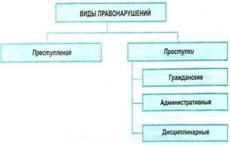 Преступлениями называются виновно совершенные общественно опасные деяния, запрещенные настоящим Кодексом под угрозой наказания. За преступления применяются уголовные наказания - наиболее строгие меры государственного принуждения, существенно ограничивающие правовой статус лица, признанного виновным в совершении преступления (лишение или ограничение свободы, длительные сроки исправительных работ или лишение каких-либо специальных прав, крупные штрафы и др.). За особо тяжкие преступления, посягающие на жизнь, применяется исключительная мера наказания - смертная казнь. Проступками называются виновные противоправные деяния, не являющиеся общественно опасными, влекущие применение не наказаний, а взысканий. Гражданско-правовые проступки отличаются от иных специфическим объектом посягательства, которым являются имущественные и связанные с ними личные неимущественные отношения, регулируемые нормами гражданского, трудового, земельного и семейного права. Внешне они выражаются в ненадлежащем выполнении договорных обязательств, в причинении имущественного или морального вреда. Административно-правовые проступки представляют собой предусмотренные нормами административного, финансового, земельного, процессуального и иных отраслей права посягательства на государственный или общественный порядок, государственную или общественную собственность, права и свободы граждан; на установленный порядок управления противоправное, виновное (умышленное или неосторожное) действие или бездействие, за которое законодательством предусмотрена административная ответственность так же это проступки в области охраны труда и здоровья, окружающей среды, памятников истории и культуры, нарушения ветеринарно-санитарных правил, правил, действующих на транспорте, нарушения общественного порядка и др. За совершение административных правонарушений могут применяться предупреждение, штраф, лишение специального права (права управления транспортными средствами, права охоты), исправительные работы (до двух месяцев), административный арест (до 15 суток) и др. Дисциплинарные проступки выражающиеся в виде прогулов, опозданий, пропусков учебных занятий, невыполнения распоряжений администрации, нарушений требований уставов, трудовой, служебной, учебной, воинской дисциплины, дезорганизуют в целом работу трудовых коллективов, отрицательно влияют на трудовую, учебную, служебную, воинскую дисциплину. За совершение дисциплинарных проступков могут применяться такие взыскания, как замечание, выговор, строгий выговор, перевод на нижеоплачиваемую работу или перевод на низшую должность на определенный срок, увольнение. Профилактика правонарушений - совокупность организационных, правовых, экономических, социальных, демографических, воспитательных и иных мер по выявлению и устранению причин и условий совершения правонарушений или недопущению правонарушений. Целью профилактики правонарушений является защита личности, общества и государства от противоправных посягательств. Основными задачами профилактики правонарушений являются: · формирование законопослушного поведения граждан и должностных лиц; · снижение размеров ущерба и потерь от правонарушений; · устранение причин и условий совершения правонарушений; · недопущение совершения правонарушений со стороны физических и юридических лиц. Государственная система профилактики правонарушений основывается на следующих принципах:· ведущая роль государства в профилактике правонарушений; · участие в профилактике правонарушений всех государственных, общественных институтов и граждан в пределах их прав и обязанностей; · законность; · комплексность и системность; · многоуровневость; · приоритет превентивных мер профилактики правонарушений над репрессивными; · непрерывность и преемственность профилактики правонарушений на всех этапах её осуществления. Требование "Незнание закона не освобождает от ответственности" реализуются с учетом положений: · государство и общество доводит до граждан содержание законов об ответственности, касающихся их рода занятий; · развитие личности, общества и государства несовместимы с безразличием граждан и должностных лиц к правонарушениям; · профилактика правонарушений в отношении всех граждан должна сочетаться с предупреждением правонарушения и защитой от него отдельного лица. Основные направления профилактики правонарушений Профилактика правонарушений осуществляется в формах общего и индивидуального воздействия на объекты профилактики правонарушений. Общая профилактика правонарушений: Меры общей профилактики, используемые субъектами государственной системы профилактики правонарушений, включают в себя: · сбор и анализ сведений о правонарушениях, совершаемых в соответствующей сфере общественных отношений; · анализ применения законодательства Российской Федерации, в том числе оценка причин правонарушений и других связанных с ними явлений в соответствующей отрасли общественных отношений, внесение предложений по его совершенствованию; · прогнозирование преступности и правонарушений в соответствующей сфере общественных отношений; · создание на основе анализа сведений о правонарушениях и прогнозирования развития преступности условий, препятствующих совершению правонарушений в соответствующей сфере общественных отношений, в определенном поселении (на объекте); · выявление и устранение причин правонарушений и условий, способствующих их совершению; · учет правовых и криминологических аспектов при подготовке проектов решений; · осуществление правовой пропаганды и правового воспитания населения; · изучение и контроль в пределах полномочий знания норм об уголовной, административной, налоговой и иной ответственности применительно к деятельности субъекта государственной системы профилактики правонарушений; · формирование общественного мнения, направленного на недопустимость совершения правонарушений в соответствующей сфере деятельности; · обеспечение в пределах полномочий соблюдения охраны общественного порядка и общественной безопасности, а также охраны собственности, в том числе с использованием технических и иных находящихся в ведении средств, на территориях и объектах субъекта государственной системы профилактики правонарушений; · разработка и реализация муниципальных, ведомственных (отраслевых), объектовых программ профилактики правонарушений; · привлечение к осуществлению профилактики правонарушений на соответствующей территории, объекте в соответствии с законодательством других органов, организаций, общественных объединений и граждан; · разработка и внедрение стандартов безопасности от правонарушений; Необходимо использовать: · направление должностным лицам представлений по устранению недостатков (надзорные органы); · направление информации в органы прокуратуры в случае невыполнения должностными лицами требований по устранению недостатковМеры индивидуальной профилактики правонарушений:· профилактическая беседа (разъяснение ответственности, убеждение); · направление информации в государственные органы о причинах и условиях противоправного поведения;· оказание помощи профилактируемому лицу; · осуществление наблюдения за поведением (по месту жительства, на работе); · привлечение родственников, других лиц к воздействию; · другие меры (представления, предостережения, постановка на учет, контроль).Профилактика правонарушений - выявление и устранение, нейтрализация факторов, обстоятельств, ситуаций, формирующих поведение отдельных лиц, обуславливающих повышенную вероятность совершения в отношении них преступлений. 